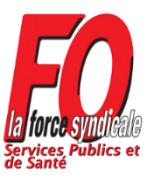 Les maux des soignants Ne peuvent se satisfaire De mots pour les Héros !!! Comment le gouvernement reconnaît les Héros qu'il a lui-même désigné ?Par une prime mais pas pour tous : Divisons les Héros !!Par une solidarité demandée aux travailleurs qui sont déjà soumis au chômage partiel et au risque du chômage tout court !!Charité demandée aux plus pauvres pour les "Pauvres" Héros !Par une médaille d'honneur des épidémies sortie d'un ancien monde tant décrié jusque-là : Des breloques pour les Héros !!Par une reconnaissance de l'Etat lors du 14 Juillet : Des discours pour les Héros MAIS CES HEROS N'EXISTENT PAS !!!!
Nous sommes simplement des agents Hospitaliers engagésPar et pour nos valeurs : l’humain avant tout !!!FO demande au gouvernement de revenir sur Terre, dans la vie réelle, celle du terrain hospitalier et non pas de la vision déformée des ministères et des ARS....Arrêtez de nous insulter par vos miettes....Nous ne sommes pas des mendiants !!!!!!!Nous exigeons simplement du respect et de la reconnaissance qui passe uniquement par une augmentation des salaires, un arrêt de la fermeture des lits et services, des recrutements.